 	Valberedningens förslag på styrelse till Ås Ifs årsmöte 230329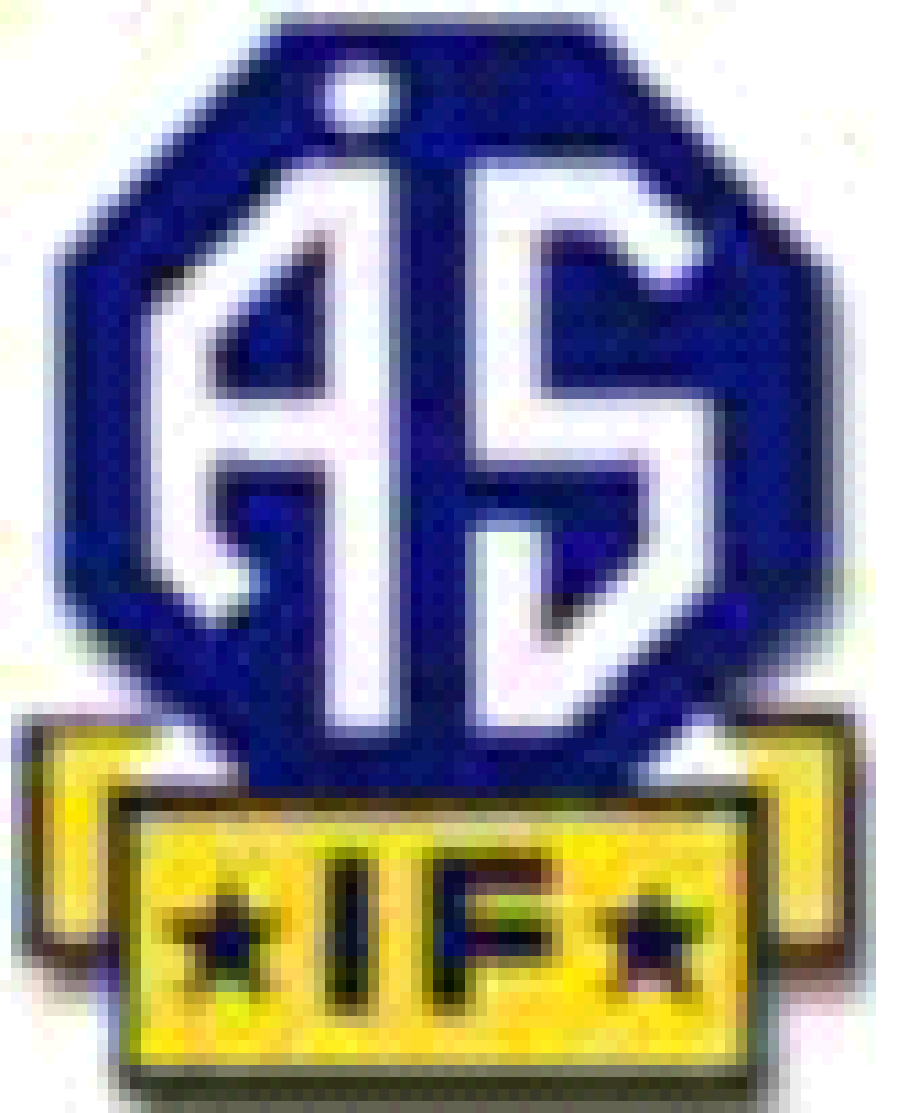 HUVUDSTYRELSEOrdförande (1 år)Valberedningen föreslår nyval av Mattias HallbergKassör (2 år) Valberedningen föreslår nyval av Joel KasslingValberedningen föreslår som ledamöter på 2 år:Conny Gradin omvalAnna-Karin Lindeberg nyvalGustav Grimbe nyvalInformation om kvarstående ledamöter sedan tidigare inval:Linda Maripuu – sekreterare 			1 årTor Rönnestrand – ungdomsrepresentant 	1 år Valberedningen föreslår som suppleant på 1 år:Andreas Arnesson nyvalREVISORERValberedningen förslår som revisorer på 1 år:Lena Johansson – omvalLina Geijer – nyval